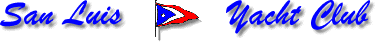 SAN LUIS YACHT CLUB BY-LAWSChapter I. MembershipSection I. A membership is an individual or a couple as defined by marriage or a domestic partnership.  In the event of a divorce or dissolution of domestic partnership, the parties shall provide the Board of Directors a copy of their written agreement (signed by both parties) or court order informing the board of their intent to split the joint membership into individual memberships or to award the joint membership to an individual.  In the case where joint membership is split, an initiation fee will be split between the parties.Classes of memberships shall be: Honorary Life Membership, Flag Membership, Probationary Flag Membership, Associate Membership, and Active Military Service Membership.Section II. Honorary Life Membership is a membership that has been awarded for outstanding service by the Board of Directors, with at least an 80% vote of the Board of Directors present. Each Honorary Life Membership shall have one vote on general membership issues.  Each Honorary Life Membership shall have the right to hold office and vote on Board issues according to their office responsibilities.Section III. Each Flag Membership is considered a “Member in Good Standing” provided they abide by the Constitution and By-Laws, follow the Rules Governing Use of the San Luis Yacht Club, pay annual dues and provide service to the Club.  The service requirements are posted on the SLYC website and are included in the yearly dues statement. A member who is unable to complete their service requirement for health or personal reasons may be excused. Each Flag Membership shall have one vote on general membership issues. Each Flag Membership shall have the right to hold office and vote on Board issues according to their office responsibilities. Section IV.  Each Probationary Flag Membership is considered a “Member in Good Standing” provided they abide by the Constitution and By-Laws, follow the Rules Governing Use of the San Luis Yacht Club, pay annual dues and provide service to the Club as outlined in their application packet.  The board will vote in December to convert the membership from Probationary Flag to Flag Member. Section V. Associate Members are those who have been members for three or more years. They are granted Associate status by at least an 80% vote of the Board of Directors present if they are unable to continue active Club participation because of distance or other interfering circumstances. Associate members shall be entitled to join in club activities whenever regular club functions are being held. They shall be on the mailing list for the Foghorn. Associate members shall be issued “Associate” Member cards (which may be used for reciprocal rights at the discretion of the club being visited). Associate members do not have the benefit of a passkey, club nor boat reservation privileges, they are not required to participate in club activities, and they may not vote nor hold elective office.Section VI. Active Military Members shall be any Flag Member on active military service. This membership shall be entitled to join in club activities whenever regular club functions are being held. They shall be on the mailing list for the Foghorn. Active Military Members shall be issued “Active Military” member cards (which may be used for reciprocal rights at the discretion of the club being visited). Active Military members do not have the benefit of passkey, club nor reservation privileges, they are not required to participate in club activities, and they may not vote nor hold elective office.Section VII. The Flag Membership shall not exceed 200, except when an Associate Member or an Active Military Member wishes to become a Flag Member once again, or when a membership is split after a divorce or dissolution of domestic partnership.Section VIII. Applications for membership shall be in writing in accordance with procedure(s) established by the Board of Directors.Section IX. San Luis Yacht Club will not discriminate in any manner against any person or persons on account of sex, race, marital status, religious creed, color, ancestry, national origin, age, or physical handicap in the granting of memberships, or use of the facilities, privileges, advantages or inclusion in club activities, or the granting of goods or services.Chapter II Membership Requirements: Dues and ServiceSection I. Probationary Flag Membership initiation fees shall be $1000.00Section II. Changes in Dues may be considered at the time the club’s annual budget is approved. Dues will be based upon the need determined by the Board. The Board may implement increases as approved by the Board beginning the calendar year for which the budget specifies. Any special assessment or increase in the annual dues great than 20% of the prior year’s dues shall be brought to the membership for a vote at the Annual Membership Meeting or a special meeting.The annual dues of this Club shall be as follows:Probationary / Flag Membership	$375.00Associate Membership	$95.00Military Membership………….…...dues waivedHonorary Life Membership………dues waived Note: All dues include Federal Tax.Section III. Annual dues shall be payable annually in advance. Members are  strongly encouraged to sign-up for their service at the time they pay their dues.  In order to be a “Member in Good Standing,” Flag Members must complete at least one volunteer service prior to June 30 unless excused by the Commodore.Section IV. Members are sent an annual dues invoice immediately following the annual General Membership Meeting in early November of each calendar year. Payment is due on December 31st and payment is past due on January 1st. On January 1st or on the first business day after January 1st, all delinquent members' clubhouse entry card keys will be deactivated, and the member will be invoiced via First Class US Mail with an added late fee of $50. If the delinquent dues payment and late fee is received by January 3lst, the members' card will be reactivated within reasonable time period and the member will be recorded as paid in full. Any member who has not paid the annual dues and late fee before January 31st will be removed from the club by a confirming vote of the Board of Directors at the February Board meeting. Temporary extensions may be granted at the discretion of the Commodore.  However, extensions should be granted only for legitimate reasons or special circumstances such as prolonged illness. Notice of action of the Board of Directors shall be mailed to the delinquent member at his/her last known address.Chapter III. DisciplineSection I A member may be expelled or suspended by the Board of Directors for conduct injurious to the Club. Upon written complaint of one or more members, the Board shall investigate the circumstances connected with such alleged misconduct, and if in their opinion the charges are sustained, they may expel or suspend the member complained of, provided that such member shall be notified to appear before the Board to defend themself before any punishment shall be valid.Section II. In the event a Flag Membership fails to complete the service requirement (see Chapter 1, Section III) the Flag Membership is not in good standing and may be subject to discipline by the Board and in cases of repeated failure to serve, the Board may suspend or expel the member, provided that such member shall be notified in writing to the address on file and given the opportunity to appear before the Board before any punishment shall be valid.  Any outstanding unexcused service requirements from the prior year shall be added to the service requirement for the following year.  Outstanding unexcused service requirements from previous years must be completed in order to be reinstated as a “Member in Good Standing.”Chapter IV. MeetingsRegular meetings shall be as stated in Article 8, Section 1, of the Constitution.Chapter V. NoticesSection I. Regular meetings. The Board shall attempt to notify every Club member of any Board date change with at least five days notice.Section II. Special meetings. The Board shall attempt to notify every Club member of any Special Board meeting date and agenda items with at least five days notice.Chapter VI. Order of BusinessThe Commodore shall set the agenda for the Board meetings. The business discussed at the meetings shall include the Reading of the Minutes, Reservations,Officer and Director reports, Committee reports, Communications to the Club, and New, Old, and Miscellaneous Business.Chapter VII. Club PrivilegesSection I. Family Privileges. Flag Privileges of the Club, which are limited for Associate Members and Active Military Members, shall be extended to the families of all other Club members. A family is defined as a membership and their children under 21 years of age.  Children under 21 must be accompanied by an adult Flag or Honorary Life Member. Such privileges are subject to all of the rules governing the use of the San Luis Yacht Club as detailed in the General Rules Section.Section II. Guest Privileges. The Flag Officers may extend the privileges of the Club to distinguished visitors, and may renew such invitations at their discretion.Chapter VIII. SignalsFlag members’ yachts away from San Luis Bay shall fly the Club Burgee.Chapter IX. AmendmentsThese By-Laws may be amended at the General Membership Meeting and the notice of the proposed amendment must be stated in the notice for the meeting.Chapter X. CommitteesCommittees of the Club shall be:Nominating CommitteeSteering Committee (to be composed of all past Commodores)Membership CommitteeFinance CommitteeSocial CommitteeAny other committees deemed necessary by the Board.Issued:   Nov. 1970.Revised: Nov. 1990. Increased initiation fees and dues.Revised: Nov. 1992. Amended Chapter I to include Youth Associate membership.Revised: Nov. 1994. Amended Chapter I Section IX, added Section X.Revised: Nov. 1995. Increased dues.Revised: Nov. 1999. Amended Chapter X to include Youth Committee.Revised: Nov. 2000 Amended Chapter I Section VIII allowing Dist. Assoc. retreat rights.Revised: Nov. 2003 Amended Chapter I Section IV regarding Associate Memberships and Chapter II Section IV- dues payment. Chapter I Section II, IV and VIII replacing “unanimous” with “more than 80% vote” on membership issues.Revised: Nov. 2004 Added more restrictive language to Chapter VII Club privileges.Revised: Nov. 2004 Chapter I. Section III changed voting privileges to one vote per membership.Revised: Nov. 2004 Eliminated Section V of Chapter I. Membership regarding Youth Associate Flag Membership and all other references to it.Revised: Nov. 2004. Chapter II, Section III Raised Flag Membership Annual Dues to $185..Revised: Nov. 2005. Amended Chapter I Sections V & VII.Revised: Nov. 2005. Amended Chapter V Sections I & II regarding notices.Revised: Nov. 2005. Amended Chapter VI regarding Order of Business.Revised: Nov. 2005. Amended Chapter X regarding Committees.Revised: Nov, 2006. Non-substantive changes for clarity, readability and grammar.Revised: Nov. 2007. Added Social Committee (in lieu of Social Captain)Revised: Nov 2008. Deleted Junior Flag Membership; Revise Active Military Member privileges to be same as Associate Member.Revised: Nov 2009. Amended Ch.1 Sect’s II, IV, VI; changed “more than” to “At least 80%”; Sect III: Added wording regarding divorced couples; Section VII: Deleted ‘first come basis’. Ch. II Sect’s I & III; Incr. Initiation fee to $500; Incr. Flag dues to $245 & Assoc. dues to $55.Revised: Nov. 2014. Amended Ch.1 Sect III: added "Member in Good Standing"; Ch II Sect IV: late fee; Ch.III Sect I & II: service requirement discipline.Revised: Nov. 2017. Made minor changes for clarity, punctuation, and grammar. Chapter 1, Section IV: added no “boat reservation privileges” for Associate Members; Chapter I, Sect V: added no “boat reservation privileges for members designated solely as Active Military; Chapter I, Section VI: extended deadline to 31 years for child of a Flag Member’s eligibility for becoming a Member; Chapter II: Changed Heading to “Membership Requirements: Dues and Service”; Chapter II, Section II: Added new Language and Board rules for “Changes in Dues”; Chapter II, Section III: Added that Members are encouraged to sign-up for service at time they pay their dues; Chapter IX: Amended that the By-Laws are to be amended at the General Membership Meeting. The members will be noticed prior to the Meeting.Revised: Oct 2018. Amended Chapter II Section II: Increase flag dues to $275 and Associate dues to $62. Revised: Nov 2019. Amended Chapter 2, Section IV ‘Membership Requirements – Dues & Services’ Revised: Sept 2021. Amended Chapter II, Section II: Increase Assoc dues to $70 (effective 1/1/2022) Revised: Nov 2021. Amended Chapter II, Section I: Increase initiation fees to $1000, AND Section VI by removing the non-member minor child clause.Revised: Nov 2022.  Amended Chapter I, Sections I, II, III, VII.  Added new Section IV and renumbered.  Added new membership class ‘Probationary Flag Membership,’ recognized domestic partnerships, changed how membership will be addressed in the event of dissolution of marriage/domestic partnership.  Amended Chapter II, Section I - Adjusted dues.  Amended Chapter II, Section II requiring Flag Members to sign up for at least one volunteer duty prior to June 30 to remain in good standing.  Amended Chapter III, Section II to add unexcused volunteer duties not met from the prior year to the current year.  Amended Chapter VII, Section I to define family and rules governing children.  Revised: Jan 2023. Amended Chapter 1, Sections I, IV & Chapter 2 Sec. 1: Adds Probationary Flag Membership requirements.  Sec 1A & Sec IX: Adds Domestic Partnership. Sec 1A: In the event of dissolution allows individual membership to be split in two. Sec 1A: Given split, initiation fee will be split between parties. Sec II. Clarify voting rights of Hon Life members. Sec III: Each Flag membership has one vote. Sec VII: Allow exception to 200 Member limit when Membership is split. Chapter II, Sec III: Requires members to sign-up and/or complete 1 service by June 30. Sec IV: Specifies Dates, late fees & consequences of nonpayment. Chapter III, Sec II: Consequences of failure to meet service requirements. Chapter VII, Sec 1: Privileges of Flag & Honorary Membership will be extended to family members under 21 years of age.Revised: Jan 2024. Amended Chapter II, Section I – Adjusted dues.